МБОУ Комсомольская СОШАнализ работы школьной библиотекиза 2018 – 2019 учебный год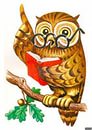 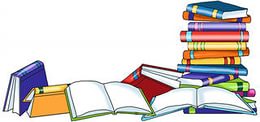 Комсомольск 2019          Библиотека является структурным подразделением школы, осуществляющее руководство образовательной деятельностью в сфере формирования информационной культуры школьников и обеспечение учебно-воспитательный процесс информационно- документальной литературой. Эта структура многофункциональна: здесь и библиотечный фонд, фонд учебников, периодика,  медиатека, интернет.Главная цель всех направлении деятельности работы библиотеки - всестороннее развитие личности.Краткая справка о школьной библиотеке:Библиотека находится на первом этаже. Общая площадь 67,9 кв. метров. В библиотеке совмещены абонемент и читальный зал на 12 посадочных мест. Имеются стеллажи, на которых размещены художественная литература, справочники, энциклопедии. Имеется отсек, в котором размещена вся учебная литература и расставлена по классам.Общий фонд библиотеки составляет   7481  экз. книг.Из них:Объем художественного фонда - 4610   экз.Объем учебного фонда -   2593  экз.Справочная литература – 278 экз.Школьная библиотека работает по плану, утвержденному администрацией школы.Библиотека укомплектована:научно-популярной, справочной, художественной литературой для детей:педагогической и методической литературой для педагогических работников;учебниками и учебными пособиями.Расстановка осуществлена в соответствии с таблицами ББК для школьных библиотек.Литература для учащихся 1- 2 классов расставлена по тематическим рубрикам.Ценная литература, а также книги, имеющиеся в единственном экземпляре, расставлены в отдельном шкафу для пользования в читальном зале.В течение 2018 – 2019 учебного года школьная библиотека работала по плану, утвержденному администрацией школы. Работа проводилась с учетом разделов общешкольного плана.         Количество учащихся в школе –205 учеников. Все учащиеся школы являются читателями библиотеки. Все педагоги школы также читатели библиотеки. Библиотеку посещают другие работники школы, родители учеников и жители поселка, выпускники школы, а также студенты,  получающие высшее образование на заочных отделениях.Фонд школьной библиотеки формировался в соответствии с образовательными программами образовательного учреждения. Фонд художественной литературы находился в открытом доступе читателей и расставлен по определенным стеллажам: младшего школьного возраста (1-4 классы); среднего школьного возраста (5 - 8 классы);  старшего школьного возраста (9 - 11 классы). Анализ читательских формуляров говорит о том, что учащиеся нашей школы читают в основном, придерживаясь школьной программы. Сказывается недостаток новой, интересной художественной литературы и энциклопедических словарей и справочников.Фонд учебников. Расстановка произведена по классам. По мере поступления новых учебников, продолжала пополняться и редактироваться картотека учебников. В библиотеке постоянно поддерживаются условия для работы читателей, осуществляется работа по проверке состояния школьных учебников. В целях профилактики сохранности учебников, проводились беседы с читателями-детьми на абонементе. По полугодиям проводились рейды по сохранности учебников. Ведется журнал выдачи учебников по классам.В 2018 году было приобретено 519 учебников. Все учащиеся обеспечены учебниками из фонда библиотеки.Обслуживание читателей Ученики младших классов читают больше старших товарищей – они ходят в библиотеку не только за программной литературой, но и берут книги по своей инициативе. Старшеклассники пользуются произведениями, которые предусмотрены программой. Роль библиотеки в пропаганде литературы огромна. Помочь сориентироваться в книжном богатстве, принимать активное участие в школьной жизни - это обязанность школьного библиотекаря. Забота школьной библиотеки заключается в том, чтобы каждый читатель нашел свою книгу, получил необходимый совет, оказался в обстановке, благоприятной для самообразования, самораскрытия личности.Основные формы индивидуального обслуживания:  беседа при записи в библиотеку,  беседа при выдаче документов,  беседа о прочитанном;  анализ читательских формуляров. Беседы о прочитанных книгах проходят систематически, особенно с теми детьми, которые плохо читают. Также проводятся рекомендательные беседы при выборе книги, в основном для учащихся начальной школы, чтобы помочь в выборе интересной книги (в зависимости от возраста учащихся, техники чтения, интереса и т.д.). После таких бесед ребята с большим интересом читают и сами обращаются за помощью при выборе книг.  Важнейшим направлением деятельности библиотеки является раскрытие фонда через выставки. В библиотеке оформляются выставки к юбилейным и знаменательным датам, месячникам. Наиболее значимыми и удачными были циклы выставок к календарным датам.Работа с библиотечным фондом велась в течение всего учебного года. Для обеспечения учета при работе с фондом ведется следующая документация: -книга суммарного учета фонда библиотеки; - книга суммарного учёта учебного фонда; -инвентарные книги; -папки – накопители на электронных носителях; - список образовательных электронных ресурсов; - картотека учета учебников; - журнал учёта выдачи учебников по классам; -читательские формуляры. Выдача книг на абонементе фиксируется – с 1-го по 11-й класс – в читательских формулярах. Повышение квалификации Использую в работе информацию из профессиональных изданий, а также опыт школьных библиотекарей, посещаю семинары, присутствую на открытых мероприятиях, индивидуальных консультациях, работа в интернете. Работа с АИС- учебником.Школьная библиотека играет важную роль в достижении целей образования и задач школы. Образовательной частью работы школьной библиотеки является планомерное, в сотрудничестве с педагогами, обучение детей навыкам работы с информацией. Но, к сожалению, качественный состав основного фонда не совсем соответствует современным требованиям образовательно-воспитательного процесса. Снижается читательская активность у обучающихся, книгу заменил Интернет.Анализируя работу школьной библиотеки за 2018-2019 учебный год, можно сделать следующий вывод: Школьная библиотека в течение учебного года оказывала помощь учителям, классным руководителям в проведении массовых мероприятий, классных часов. Производился подбор литературы, сценариев, стихов; оформлялись книжные выставки. Библиотека пропагандировала чтение.  Работа библиотеки проводилась в соответствии с годовым планом библиотеки и планом работы школы на 2018/2019 учебный год. Проводились рейды по проверке учебников по классам. В результате операции «Подари книгу библиотеке» было собрано 525 книг художественной литературы. Прошли конкурсы рисунков по прочитанным книгам, выставки рисунков «Красота русской природы». В течение года проводились библиотечные уроки по определённой программе. Проходили выставки декоративно-прикладного творчества. Были оформлены информационные стенды по знаменательным датам календаря.Основные задачи выполнены. Работу считаю удовлетворительной.Выявлены основные проблемы, над которыми необходимо работать в 2019/2020 учебном году: 1. Снизилась читательская активность у обучающихся, книгу заменил Интернет. 2. Списание устаревшей литературы, не соответствие ФГОС. Задачи, над которыми стоит работать в следующем году: 1. Активизировать читательскую активность у школьников, находить новые формы приобщения детей к чтению, возможно через электронные издания и Интернет-проекты. 2. Пополнять фонд новой художественной и детской литературой, 2 раза в год проводить акцию «Подари книгу школе». 3. Продолжить работу над повышением качества и доступности информации, качеством обслуживания пользователей. 4. Обучать читателей пользоваться книгой и другими носителями информации, поиску, отбору и умению оценивать информацию. 5. Формировать эстетическую и экологическую культуру и интерес к здоровому образу жизни. 6. Обновить стенды и вывески, активнее проводить рекламу деятельности библиотеки. .Хотелось бы приобрести новое оборудование для библиотеки: заменить устаревшие стеллажи для книг, обновить выставочные стеллажи, информационные стенды и т.д.                                                              27 мая 2019г                                                                       Библиотекарь: Волегова Л.В.ДОКУМЕНТ ПОДПИСАН ЭЛЕКТРОННОЙ ПОДПИСЬЮДОКУМЕНТ ПОДПИСАН ЭЛЕКТРОННОЙ ПОДПИСЬЮДОКУМЕНТ ПОДПИСАН ЭЛЕКТРОННОЙ ПОДПИСЬЮСВЕДЕНИЯ О СЕРТИФИКАТЕ ЭПСВЕДЕНИЯ О СЕРТИФИКАТЕ ЭПСВЕДЕНИЯ О СЕРТИФИКАТЕ ЭПСертификат603332450510203670830559428146817986133868575849603332450510203670830559428146817986133868575849ВладелецКайдалов Алексей МихайловичКайдалов Алексей МихайловичДействителенС 26.02.2021 по 26.02.2022С 26.02.2021 по 26.02.2022